2016年国家级继续医学教育项目全国精神疾病平衡康复（第四届第二期）国际培训班招生通知2016年全国精神疾病平衡康复国际培训班将于9月7-10在北京举办，本次培训为第四届第二期。平衡康复理念自2008年首次提出，经9年充实与完善，形成了一套针对严重精神障碍社区康复的培训课程。在2015年第四届第一期的基础上，2016年将针对性讲解家庭为基础的康复理念及进展、心理治疗理论等，并重点教授和演练单次家庭咨询技术、精神运动康复技术等务实操作。本次培训由澳大利亚墨尔本大学的Brendan O'Hanlon教授及北京大学第六医院唐登华教授担任特邀讲员。一、培训内容1、理论：平衡康复和复元理念，家庭治疗理论，耻感消除；2、知识：康复历史及进展，典型精神卫生服务模式，早期危机干预；3、技能：单次家庭咨询技术，精神运动康复技术；4、现场：北京社区康复服务展示。二、培训对象1、参加2015年培训的学员；2、中级职称以上精神科医师、社区医师、医师以及具有一定资历的护理人员；3、职业治疗师、康复师、社会工作者及志愿者。三、学分完成培训者将获得国家级I类学分8分。四、培训费4000元/人（同省3人同时报名享优惠价3600/人，2015年参加学员优惠价3200/人）。食宿费会务组承担，交通费自理。报名者请于8月31日前将培训费转账至北京大学第六医院账号：开户行:北京银行学知支行；账号:01090375700120109009089；户名:北京大学第六医院五、培训时间2016年9月7-10日，6日报到（12:00-20:00）。六、培训地点北京西郊宾馆（北京市海淀区王庄路18号，电话：010-62322288）七、联系人王宗洋  13810520203  电邮：wangzongyang@bjmu.edu.cn马  宁  15810007590  电邮：maning@bjmu.edu.cn北京大学精神卫生研究所北京大学精神卫生学院2016-7-8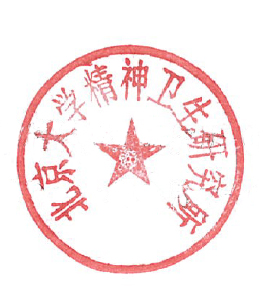 2016年全国精神疾病平衡康复培训班  参会回执表（复印有效）回执请务必于8月31日之前发回单位：                               参会总人数：                   年      月       日单位盖章 姓名性别民族职称职务最高学历证件类型证件号单位名称通讯地址电子邮箱联系电话是否需要学分证